																		Приложение 2 														к Положению о выборах заведующего														кафедрой														Утверждаю:														Ректор Университета														_____________ В.М. Лукомец														«__» ________________ 2016 г.ЖУРНАЛ РЕГИСТРАЦИИ КАНДИДАТОВНА ДОЛЖНОСТЬ ЗАВЕДУЮЩЕГО КАФЕДРОЙПримечание:Журнал регистрации кандидатов на должность заведующего кафедрой прошивается, нумеруется, скрепляется печатью Университета  и хранится в отделе протокольных мероприятий и аттестации кадров.	Прошито, пронумеровано  и скреплено печатью ______________ лист (ов)_____________ А.В. Овчинников	(подпись)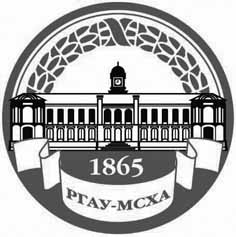 МИНИСТЕРСТВО СЕЛЬСКОГО ХОЗЯЙСТВА РОССИЙСКОЙ ФЕДЕРАЦИИФЕДЕРАЛЬНОЕ ГОСУДАРСТВЕННОЕ БЮДЖЕТНОЕ ОБРАЗОВАТЕЛЬНОЕ УЧРЕЖДЕНИЕ ВЫСШЕГО  ОБРАЗОВАНИЯ«РОССИЙСКИЙ ГОСУДАРСТВЕННЫЙ АГРАРНЫЙ УНИВЕРСИТЕТ –МСХА имени К.А. ТИМИРЯЗЕВА»
 (ФГБОУ ВО РГАУ - МСХА ИМЕНИ К.А. ТИМИРЯЗЕВА)№ п/пНаименование кафедрыФ.И.О. претендентаДата подачи заявления с перечнем документовВремя подачи заявления с перечнем документовПеречень документов, предоставляемых претендентом для участия в выборахДолжность, Ф.И.О. и подпись лица, принявшего документыПодпись лица, предоставившего документы